I PENDAHULUANBab ini menguraikan mengenai : (1.1) Latar Belakang Penelitian,  (1.2) Identifikasi Masalah, (1.3) Maksud dan Tujuan Penelitian, (1.4) Manfaat Penelitian, (1.5) Kerangka Pemikiran, (1.6) Hipotesis Penelitian, dan (1.7) Waktu dan Tempat Penelitian.1.1.	Latar Belakang PenelitianAntioksidan merupakan senyawa-senyawa pemberi elektron, sedangkan dalam pengertian biologis antioksidan merupakan molekul atau senyawa yang dapat meredam aktivitas radikal bebas dengan mencegah oksidasi sel (Syahrizal, 2008). Terdapat banyak bahan alami yang mengandung antioksidan salah satunya terdapat pada tanaman mulberry.Mulberry merupakan tanaman tahunan yang berasal dari Tiongkok dan sudah banyak dibudidayakan diberbagai negara, salah satunya di Indonesia. Penyebaran tanaman mulberry di Indonesia terdapat di Jawa Barat, Jawa Timur, Sulawesi Utara, dan Sulawesi Selatan, dengan potensi produksi yang tinggi yaitu mencapai 22 ton BK/ha/tahun (Samsijah, 1992). Tanaman mulberry memiliki banyak spesies, diantaranya Morus alba, Morus multicaulis, Morus nigra, Morus macroura, Morus cathayana, Morus indica, Morus canva, Morus Khunpai, Morus husan, Morus lembang (BPPT, 2005).Produksi tanaman mulberry yang sering dimanfaatkan adalah bagian daunnya. Daun mulberry banyak dimanfaatkan sebagai makanan ulat sutera namun masih jarang digunakan untuk pembuatan produk pangan (Samsijah, 1992). Daun mulberry berpotensi baik sebagai sumber pakan alternatif karena kandungan proteinnya cukup tinggi yaitu sebesar 20,4%. Selain kandungan gizi yang cukup lengkap, daun mulberry juga diketahui memiliki nilai komponen fenol yang tinggi. Daun mulberry dilaporkan kaya akan kandungan flavonoid yang memiliki aktivitas biologis yang termasuk dalam hal aktivitas antioksidan.Daun mulberry telah digunakan sebagai bahan pengobatan tradisional tiongkok, pada daun tersebut memiliki kandungan antioksidan, antimikrobial, dan anti-inflamasi (Sadiq Butt, 2008). Beberapa penelitian menyebutkan bahwa buah dan daun mulberry memiliki banyak kandungan bioaktif, seperti alkaloid, antosianin, dan flavonoid. Daun mulberry  mengandung ecdisterone, inkosterone, lupeol, β-sitosterol, ritin, moracatein, isoquersetin, scopoletin, scopolin, α-heksenal,  β-heksenal, cis-β heksenol, cis-β-heksenol, cis-t-heksenol, benzaldehid, eugenol, linalool, benzil alkohol, butilamin, trigonelin, cholin, adenin, asam amino, vitamin A, vitamin B, vitamin C, karoten, asam fumarat, asam folat, asam formiltetrahidrofoli, mioinositol, logam, seng dan tembaga (Mursito, 2001)Pemanfaatan tanaman mulberry untuk saat ini belum diketahui oleh banyak masyarakat. Bagian tanaman mulberry yaitu daun, lebih banyak diketahui hanya sebagai pakan ulat sutera, tetapi sebenarnya dari penelitian yang telah dijelaskan, bahwa kandungan dalam daun mulberry seperti antioksidan dapat dimanfaatkan sebagai produk pangan salah satunya adalah edible film dengan ekstrak daun mulberry (Faqih Radina, 2016), sehingga daun mulberry ini perlu dilakukan proses diversifikasi lebih lanjut, salah satunya dengan menambahkan daun mulberry pada mie basah .Mi basah merupakan salah satu bahan pangan yang cukup potensial sebagai pengganti sumber karbohidrat. Menurut hasil survei perkembangan konsumsi pangan pokok oleh Survei Sosial Ekonomi Pertanian (Susenas), konsumsi mi basah di Indonesia pada tahun 2002 mencapai 0,3Kg Per kapita per tahun. Menurut SNI 01-2987 (1992), mie basah adalah produk pangan yang terbuat dari terigu dengan atau tanpa penambahan bahan pangan lain dan bahan tambahan pangan yang diizinkan,berbentuk khas mie yang tidak dikeringkan. Dalam upaya diversifikasi pangan, mi dapat dikategorikan sebagai salah satu komoditi pangan substitusi karena dapat berfungsi sebagai bahan pangan pokok. Menurut Juniawati (2003), mi merupakan produk pangan yang sering dikonsumsi oleh sebagian besar konsumen baik sebagai sarapan maupun sebagai makanan selingan. Menurut Irviani dan nisa (2014), pada tahun 2012 impor gandum telah menembus angka 6.3 juta ton. Upaya pelaksanaan diversifikasi pangan agar tidak tergantung kepada tepung terigu harus terus dilakukan, oleh karena itu saat ini banyak dikembangkan mie dengan subtitusi berbagai jenis tepung selain terigu, misalnya saja dengan MOCAF (Modified Cassava Flour), tapioka, dan tepung umbi-umbian lainnya. Mie basah kualitas terbaik berdasarkan pemeriksaan fisik dan organoleptik, diperoleh dari kombinasi 20% tepung Mocaf dan 80% tepung terigu (hard wheat), sedangkan mie basah dari tepung gadung dan terigu (hard wheat) terbaik diperoleh dari 40% tepung gadung dan 60% tepung terigu (hard wheat) (Iva dan Bella, 2013).Diversifikasi produk mie tidak hanya mengenai subtitusi tepung terigu saja, penambahan suatu bahan dalam mie pun dapat dilakukan sehingga dapat meningkatkan gizi dalam mie basah serta nilai organoleptik yang khas pada mie. Salah satunya adalah penambahan bubur wortel dalam mie basah. Semakin banyak bubur wortel yang ditambahkan maka dapat meningkatkan kadar air, kadar protein, betakaroten, kadar abu, dan nilai organoleptik mie basah dengan penambahan wortel (Nur Astina ,2007).Penambahan daun mulberry pada mie basah diharapkan akan meningkatkan nilai gizi antioksidan serta memberikan warna hijau yang menarik pada mi basah. Antioksidan alami dalam mulberry mampu melindungi tubuh terhadap kerusakan yang disebabkan spesies oksigen reaktif, mencegah berkembangnya radikal bebas di dalam tubuh sekaligus memperbaiki sel-sel tubuh yang rusak, mampu menghambat terjadinya penyakit degeneratif serta mampu menghambat peroksida lipid pada makanan. Sedangkan substitusi mocaf diharapkan akan mengurangi konsumsi masyarakat terhadap tepung terigu.1.2.	Identifikasi MasalahBerdasarkan latar belakang yang telah diuraikan, dapat diidentifikasi masalah dalam penelitian ini sebagai berikut :Apakah perbandingan tepung terigu dengan mocaf berpengaruh terhadap karakteristik mie basah ?Apakah penambahan daun mulberry berpengaruh terhadap karakteristik   mie basah ?Apakah interaksi perbandingan tepung terigu dengan mocaf dan penambahan daun mulberry berpengaruh terhadap karakteristik fisik dan kimia mie basah?1.3.	Maksud dan Tujuan Penelitian	Maksud dari penelitian ini adalah mempelajari bagaimana cara membuat mie basah dengan subtitusi mocaf dan menentukan korelasi antara konsentrasi penambahan daun mulberry dengan karakteristik mie basah dengan subtitusi mocaf . Sedangkan tujuan dari penelitian yang akan dilakukan adalah untuk mengetahui pengaruh perbandingan tepung terigu dengan mocaf dan penambahan daun mulberry terhadap karakteristik fisik dan kimia mie basah. 1.4.	Manfaat PenelitianDari penelitian ini diharapkan dapat memberikan informasi mengenai pembuatan mie basah dengan subtitusi mocaf dan penambahan daun mulberry, memberikan informasi kepada masyarakat bahwa mocaf dapat dijadikan subtitusi tepung terigu pada pembuatan mie basah sehingga dapat meminimalisir penggunaan tepung terigu, pemanfaatan daun mulberry sebagai antioksidan, meningkatkan nilai ekonomis dari daun mulberry, dan memberikan alternatif baru diversifikasi produk mie sehingga dapat meningkatkan nilai gizi antioksidan dan memberikan warna hijau alami pada mie.1.5. 	Kerangka Pemikiran	 Mie merupakan bahan pangan yang cukup potensial, selain harganya yang murah dan mudah serta praktis mengolahnya, mie juga mempunyai kandungan gizi yang cukup baik. Dilihat dari kandungan gizinya, mie rendah akan kandungan kalorinya sehingga cocok untuk orang yang sedang menjalani diet rendah kalori (Zulkhair, 2009).SNI 01-2987-1992 menyatakan mi basah adalah produk makanan yang dibuat dari tepung terigu dengan atau tanpa penambahan bahan makanan lain dan bahan tambahan yang diizinkan, berbentuk khas mi yang tidak dikeringkan. Sedangkan Widyaningsih dan Murtini (2006) menyatakan mie basah disebut juga mie kuning adalah jenis mie yang mengalami perebusan dengan kadar air mencapai 52% sehingga daya tahan atau keawetannya cukup singkat. Pada suhu kamar hanya bertahan sampai 10-12 jam. Setelah itu mie akan berbau asam dan berlendir atau basi (Widyaningsih dan Murtini, 2006).Bahan baku utama mi adalah terigu, dimana jenis tepung terigu sangatlah penting dalam pembuatan suatu jenis makanan. Terigu berprotein tinggi sekitar 12%-14% ideal untuk pembuatan roti dan mi (Hasya, 2008). Kandungan protein utama tepung terigu yang berperan dalam pembuatan mi adalah gluten. Gluten dapat dibentuk dari gliadin (prolamin dalam gandum) dan glutenin (Koswara, 2005).	Penelitian mengenai subtitusi tepung terigu dalam pembuatan mie basah, telah banyak dilakukan. Salah satunya adalah dengan penambahan penambahan mocaf. Mie basah kualitas terbaik diperoleh dari kombinasi 20% tepung Mocaf dan 80% tepung terigu (hard wheat), sedangkan mie basah dari tepung gadung dan terigu (hard wheat) terbaik diperoleh dari 40% tepung gadung dan 60% tepung terigu (hard wheat) (Iva dan Bella,2013) . Selain penambahan mocaf, penambahan tepung dari produk holtikultura pun dapat dilakukan salah satunya dengan tepung labu kuning. Tepung labu kuning dapat digunakan sebagai bahan pewarna alami dalam pembuatan mie basah. Persentase tepung labu kuning yang menghasilkan warna dan karakteristik fisik terbaik adalah 10 % (Silvia dkk, 2011).	Penambahan wortel dalam mie dapat memberikan warna yang menarik serta dapat meningkatkan nilai gizi dalam mie, semakin banyak bubur wortel yang ditambahkan maka dapat meningkatkan kadar air, kadar protein, betakaroten, kadar abu, dan nilai organoleptik mie basah dengan penambahan wortel. Sedangakan dari penambahan bubur wortel pada mie basah diperoleh hasil terbaik yaitu dengan penambahan jumlah bubur wortel sebesar 30% dan jumlah sodium tripoliphosphat sebesar 0,25% (Nur Astina, 2007)Penambahan ekstrak bit merah dengan asam askorbat dapat meningkatkan kandungan abu, protein, karbohidrat, serat kasar, aktivitas antioksidan dan menurunkan kadar air pada konsentrasi 40% dan asam askorbat 60%, tetapi tidak mempengaruhi kekenyalan dan rasa mi basah sagu (Oktaviani, 2005).Yenawaty (2011) dalam penelitian Melisa (2013) melakukan penelitian dalam rangka penggunaan bit yang dimanfaatkan sebagai pewarna alami pada mie basah dan menunjukan bahwa kandungan vitamin A, C dan khususnya antioksidan lebih tinggi jika dibandingkan dengan mie pada umumnya.Variasi persentase substitusi tepung ubi jalar ungu berpengaruh secara bermakna terhadap peningkatan kadar serat dan aktivitas antioksidan pada mi basah, tetapi tidak berpengaruh secara bermakna terhadap peningkatan kadar amilosa pada mi basah. Mi basah yang direkomendasikan adalah mi basah dengan substitusi tepung ubi jalar ungu 30%, karena memiliki tinggi kadar serat dan aktivitas antioksidan serta dapat diterima secara organoleptik (Nintami, 2012)Mi basah dengan substitusi tepung ubi jalar ungu memiliki aktivitas antioksidan yang lebih tinggi dibandingkan mi basah berbahan dasar 100% tepung terigu. Aktivitas antioksidan tertinggi terdapat pada mi basah dengan subtitusi tepung ubi jalar ungu 30% yaitu 7,51%, aktivitas antioksidan tertinggi berasal dari kandungan betakaroten. Selain itu, aktivitas antioksidan diperoleh vitamin E, vitamin C dan Selenium yang ada pada kuning telur ayam. (Nintami, 2012)Jumlah radikal bebas jenis O2- dapat diturunkan oleh sawi hijau (Brassica juncea)  dengan persentase sebesar 85,42%. Penambahan larutan  sawi hijau  (Brassica juncea) dapat menurunkan jumlah radikal bebas jenis Fe3+ dengan persentase 88,74% (Pramadana dkk, 2014).	Penambahan bayam dapat meningkatkan kualitas mie basah baik kualitas secara kimia (protein) maupun secara organoleptik (warna dan rasa) (Sri dkk, 2014). Penilaian terhadap warna mie bayam pada katagori nilai sangat tidak suka terdapat pada perlakuan penambahan bayam 25% dengan persentase sebanyak 25%. Untuk katagori nilai sangat suka ada pada perlakuan penambahan bayam 12.5% mendapatkan persentase sebanyak 55% (Sri dkk, 2014)	Penambahan bayam pada penelitian Sri,dkk (2014) diatas akan meningkatkan nilai gizi protein serta memberikan warna hijau yang menarik pada mi basah. Selain bayam yang dapat memberikan warna hijau pada mie, daun Mulberry pun memiliki fungsi yang sama sebagai pewarna hijau alami, dan dapat meningkatkan nilai gizi karena merupakan sumber antioksidan kaya klorofil dan sumber serat alami. Daun mulberry diekstrak menggunakan air, sehingga menghasilkan bubur ataupun air perasan daun. Daun mulberry  mengandung ecdisterone, inkosterone, lupeol, β-sitosterol, ritin, moracatein, isoquersetin, scopoletin, scopolin, α-heksenal,  β-heksenal, cis-β heksenol, cis-β-heksenol, cis-t-heksenol, benzaldehid, eugenol, linalool, benzil alkohol, butilamin, trigonelin, cholin, adenin, asam amino, vitamin A, vitamin B, vitamin C, karoten, asam fumarat, asam folat, asam formiltetrahidrofoli, mioinositol, logam, seng dan tembaga ( Mursito, 2001)Ekstrak ethanol daun mulberry mengandung quersetin dan anthosianin. Kedua macam senyawa tersebut termasuk dalam kelompok glikosida flavonoid. Glikosida flavonoid merupakan senyawa fenol yang berperan sebagai koagulator protein (Dwidjoseputro, 1994). 	Etanolik dari ekstrak daun mulberry dilaporkan berkhasiat sebagai antikanker, karena memiliki kandungan fitokimia seperti quercetin dan anthosi anin (Zafar et al., 2013). Quercetin dan antosianin adalah  zat yang terdapat dalam berbagai tanaman mulberry,  yang memiliki potensi sebagai agen kemopreventif. Selain sebagai agen kemopreventif, quercetin juga dilaporkan dapat berperan sebagai agen ko-kemoterapi (Song et al., 2009).	Penambahan ekstrak daun mulberry dengan konsentrasi 1%, 3%, 5%, dan 7% (b/b), memberikan pengaruh dan korelasi terhadap karakteristik fisik dan kimia edible film tapioca yang meliputi kadar air, aktivitas antioksidan, kecepatan larut, kuat tarik, dan elongasi (Faqih Radina, 2016).Penambahan ekstrak daun mulberry menghambat hidrolisis disakarida dan polisakarida menjadi monosakarida, sehingga konsumsi dan kecernaan ransum menurun mengakibatkan menurunnya bobot badan mencit (Ramdania, 2008).Ekstrak daun mulberry dari pengeringan metode oven (50oC) (40,96mg/100g berat kering) memiliki kandungan total flavonoid tertinggi, diikuti dengan pengeringan matahari (37,99mg/berat kering 100g), pengeringan beku (36,14mg/berat kering 100g), dan pengeringan metode oven (80oC) (28,09mg/berat kering 100g) ( Butkhup, 2007).Penelitian mengenai mie basah dan daun mulberry diharapkan dapat diketahui perbandingan tepung terigu dan mocaf serta konsentrasi daun mulberry yang tepat untuk mendapatkan mie basah yang memiliki karakteristik yang disukai oleh panelis.1.6.	HipotesisBerdasarkan kerangka pemikiran tersebut, maka dapat ditarik hipotesis bahwa diduga interaksi perbandingan  tepung terigu dengan mocaf dan penambahan daun mulberry berpengaruh terhadap karakteristik mie basah, minimal terdapat salah satu perlakuan yang tidak berpengaruh.1.7. 	Waktu dan Tempat Penelitian	Penelitian ini dilakukan mulai bulan Agustus 2016 sampai dengan selesai di Laboratorium Farmasi PT. Tanabe Indonesia, Jl. Rumah Sakit No.104, Ujung Berung , Bandung.II TINJAUAN PUSTAKA	Bab ini akan menguraikan mengenai : 1) Daun Mulberry, 2) Mie Basah,  3) Tepung Terigu , 4) MOCAF, 5) Antioksidan, dan 6) Metode DPPH.2.1.	Daun Mulberry	Mulberry banyak mempunyai nama lokal antara lain  Kerta,  kitau (Sumatra); murbai, besaran (Jawa Tengah, Jawa Timur dan Bali), gertu (Sulawesi), kitaoc (Sumatra Selatan),  kitau (Lampung),  mourbei (Belanda),  mulberry (Inggris),  gelsa  (Italia) dan murles (Perancis). Tanaman mulberry diklasifikasikan sebagai berikut (Samsijah,1992) : Divisi             : Spermatophyta Sub divisi       :  Angiospermae Kelas              : Dicotyledone Ordo               : Urticales Famili             : Moraceae Genus             : Morus Spesies            : Morus sp 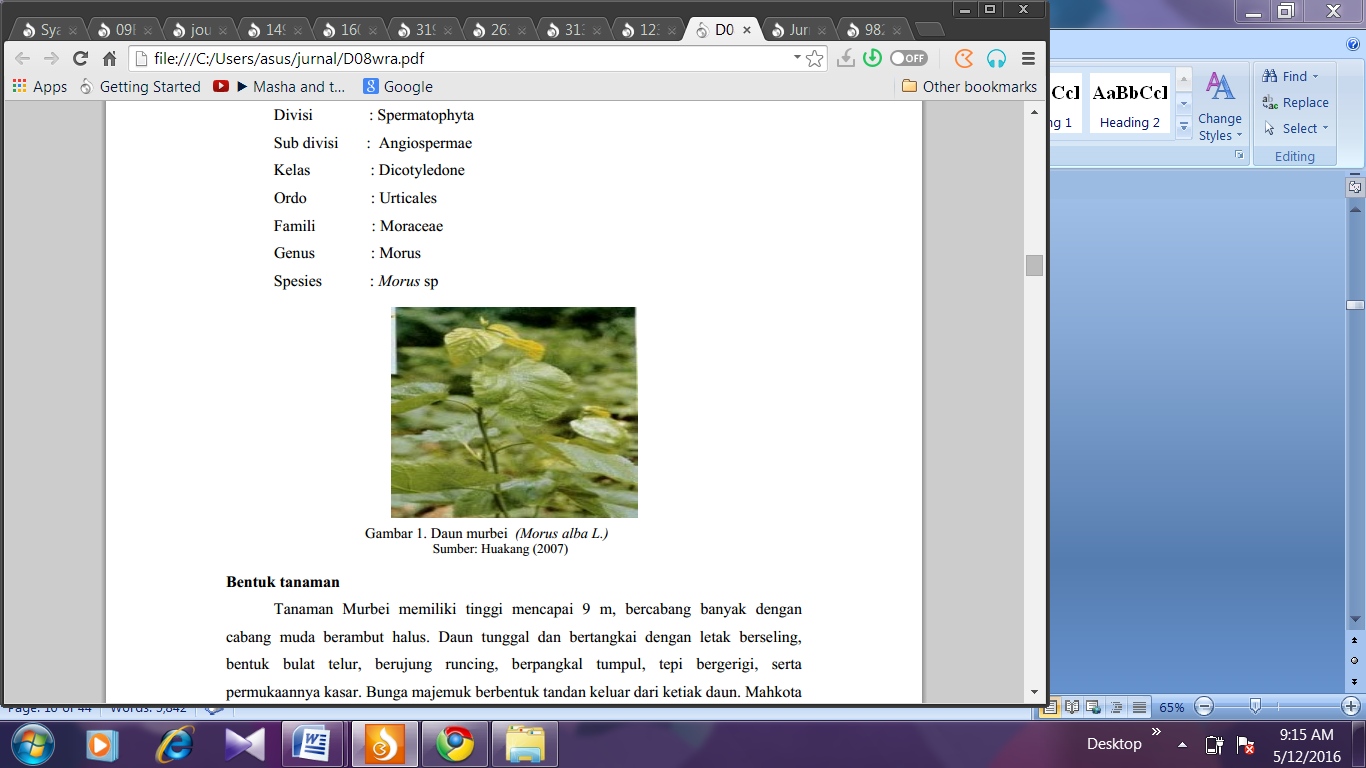                                       	Gambar 1. Daun mulberry 	Tanaman Mulberry memiliki tinggi mencapai 9 m, bercabang banyak dengan cabang muda berambut halus. Daun tunggal  dan bertangkai dengan letak berseling, bentuk bulat telur, berujung runcing, berpangkal tumpul, tepi bergerigi, serta permukaannya kasar. Bunga majemuk berbentuk tandan keluar dari ketiak daun. Mahkota bunga berwarna putih. Buahnya berupa buah buni, berair dan rasanya enak. Kulit buah saat masih muda hijau, kemudian berubah merah, dan saat masak kehitaman. Tanaman ini sering dijumpai di daerah dataran rendah maupun dataran tinggi yang cukup mendapat sinar matahari. Perbanyakan dilakukan dengan stek batang dan okulasi. Spesies mulberry diklasifikasikan berdasarkan struktur bunga, buah, daun dan cabang (Samsijah, 1992). Berikut merupakan spesies daun mulberry diantaranya, Morus alba, Morus multicaulis, Morus nigra, Morus macroura, Morus cathayana, Morus indica, Morus canva, Morus Khunpai, Morus husan, Morus lembang (BPPT, 2005). Saat ini terdapat 45.085,5 Ha lahan mulberry di Indonesia dan sekitar 9.000 hektar diantaranya terdapat di Jawa barat (BPPT, 2005).Tabel 1 . Komposisi Nutrien Lima Jenis Daun Mulberry (%)Sumber : Samsijah (1992)	Daun Mulberry mengandung ekdisteron, inkosteron, lupeol,  β-sitosterol, ritin, morakatein, isoquersetin, skopoletin, skopolin,  α- heksenal,  β-heksenal, cis-β-heksenol, cis-β-heksenol, cis-t-heksanol,  benzaldehid, eugenol, linanol, benzil alkohol, butilamin, trigonelin, cholin, adenin, asam amino, vitamin A, vitamin B, vitamin C, karoten, asam fumarat, asam folat, asam formiltetrahidrofoli, mioinositol, logam seng dan tembaga. Daun mulberry memiliki efek farmakologi dapat menurunkan tekanan darah anjing percobaan bila diberikan secara intravena dengan tekanan 1 ml/kg berat badan. Daun mulberry banyak digunakan untuk memperlancar gas dari saluran pencernaan (karmunatif), memperlancar pengeluaran keringat (diaforetik), memperlancar pengeluaran air kencing (diuretik), menurunkan panas badan (antipiretik), meningkatkan kemampuan melihat dan menurunkan tekanan darah.2.2.	Mie Basah	Menurut SNI 01-2987-1992 mi basah adalah produk makanan yang  dibuat dari tepung terigu dengan atau tanpa penambahan bahan makanan lain dan bahan tambahan makanan yang diizinkan berbentuk khas mi yang tidak dikeringkan. Mi basah memiliki kadar air antara 25-30%. Kualitas mi basah  menurut SNI 01-2987-1992 dapat dilihat pada Tabel 5. Menurut Hou dan Kruk (1998), mi basah didefinisikan sebagai produk pangan yang berbentuk seperti untaian benang yang terbuat dari campuran tepung terigu dan atau tepung lainnya, air serta garam dan umumnya disajikan dalam bentuk berkuah.Tabel 2. Syarat Mutu Mie Basah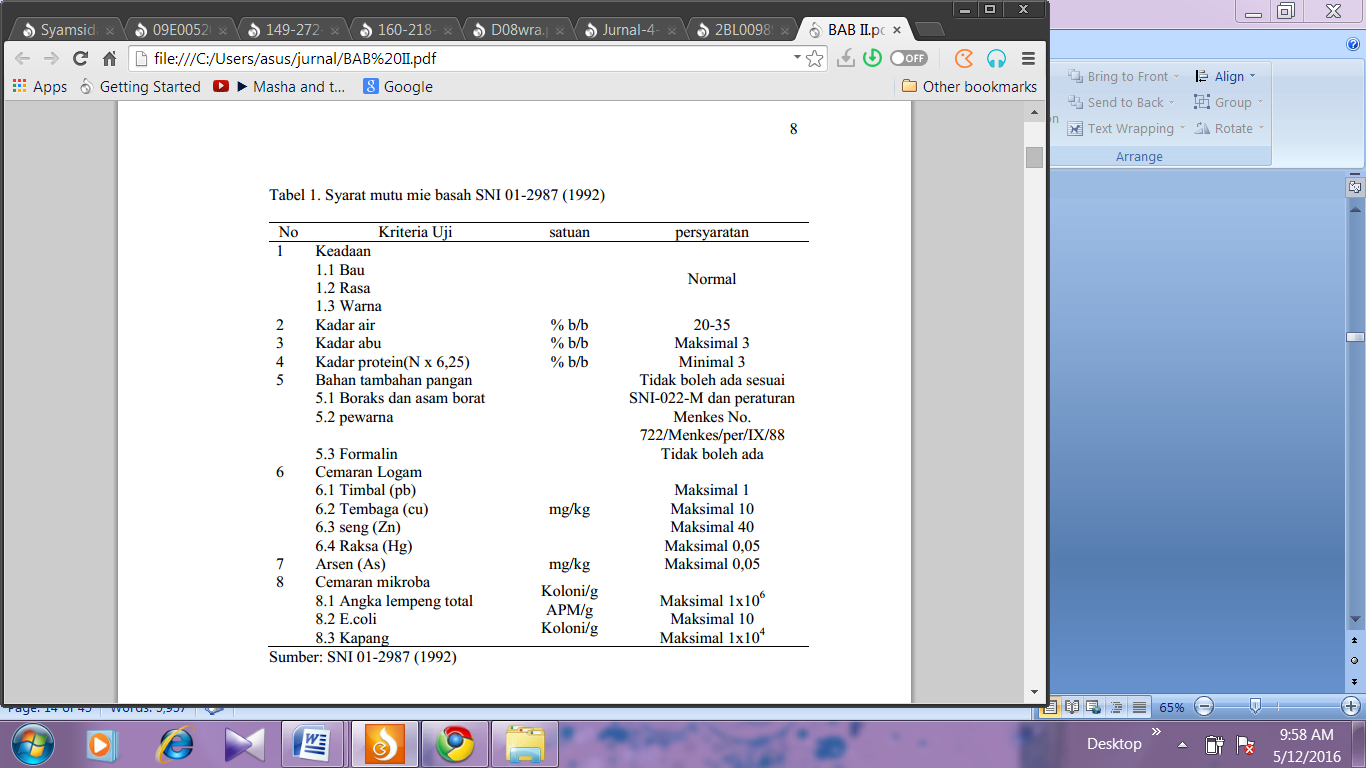 Mie dapat diklasifikasikan menjadi beberapa kelompok. Pembagian jenis mie yang paling umum yaitu berdasarkan warna, ukuran diameter mie, bahan baku, cara pembuatan, jenis produk yang dipasarkan, dan kadar air. Berdasarkan warnanya, mie yang ada di Asia dibagi menjadi dua jenis, yaitu mie putih dan mie kuning karena penambahan alkali (Pagani, 1985). Berdasarkan bahan  bakunya, mie dapat dibedakan menjadi dua jenis, yaitu mie dengan bahan baku dari tepung terutama tepung terigu dan mie transparan dengan bahan baku dari pati misalnya soun dan bihun. Berdasarkan cara pembuatannya, mie dibedakan menjadi mie basah mentah  dan mie basah  matang, sedangkan berdasarkan jenis produk yang tersedia di pasar terdapat dua jenis mie yaitu mie basah (contohnya mie ayam dan mie kuning) dan mie kering contohnya mie telur dan mie instan (Pagani, 1985). Komposisi dasar dari produk mie kering dan mie basah pada umumnya hampir  sama. Perbedaan dari kedua produk ini ialah kadar air dan tahapan proses pembuatan.Pembuatan mie meliputi tahap-tahap pencampuran, didiamkan bertujuan agar adonan mengembang, pembentukan lembaran, pemotongan atau pencetakan dan pemasakan. Pencampuran bertujuan untuk pembentukan gluten dan distribusi bahan- bahan agar homogen. Sebelum pembentukan lembaran, adonan biasanya diistirahatkan untuk memberi kesempatan penyebaran air dan pembentukan gluten. Pengistirahatan adonan mie yang lama dari gandum keras akan menurunkan kekerasan mie. Pembentukan lembaran dengan roll pengepres menyebabkan pembentukan serat-serat gluten yang halus dan ekstensibel.Menurut Sunaryo (1985) dalam Ratnawati (2003), pada awal pencampuran terjadi pemecahan lapisan tipis air dan tepung. Makin lama, semua bagian tepung teraliri air dan menjadi gumpalan-gumpalan adonan. Air akan menyebabkan seratserat gluten mengembang karena gluten menyerap air. Dengan pemanasan serat-serat  gluten akan ditarik, disusun bersilang dan membungkus pati sehingga adonan menjadi lunak, kaku dan elastis. Proses pembuatan mie memerlukan berbagai bahan tambahan yang masing masing bertujuan tertentu, antara lain menambah volume, memperbaiki mutu ataupun citarasa serta warna. Produk akhir mi basah dapat berupa mi mentah ataupun mi matang tergantung tujuan penggunaan mi tersebut. Mi mentah biasanya digunakan oleh pedagang mi ayam sedangkan mi matang biasanya dijajakan oleh pedagang baso. Untuk mencegah kelengketan antar untaian, mi biasanya ditaburi dengan tepung tapioka (untuk mi mentah) atau dengan minyak goreng (untuk mi matang) (Astawan, 2006).  2.3. 	Tepung TeriguTepung terigu merupakan bahan dasar dalam pembuatan mie. Tepung terigu diperoleh dari tepung gandum (Triticum vulgare) yang digiling. Keistimewaan terigu dari serelia lain ialah kemampuannya membentuk gluten pada saat dibasahi air. Sifat elastis gluten pada adonan ini menyebabkan mie yang dihasilkan tidak mudah putus pada proses pencetakan dan pemasakan (Astawan,2006).Tepung terigu merupakan hasil penggilingan biji gandum berupa endosperm yang terpisah dari lembaga. Terigu mengandung karotenoid yaitu xanthofil yang tidak mempunyai aktivitas vitamin A (Meyer, 1973). Terigu mempunyai kedudukan istimewa dibandingkan tepung-tepung lainnya. Keistimewaan tepung terigu terletak pada protein yang dikandungnya. Kandungan protein total pada tepung terigu bervariasi antara 7% – 18%, tetapi pada umumnya 8% – 14%. Sekitar 80% dari protein tersebut merupakan gluten (Matz, 1972).Gluten merupakan kompleks protein yang tidak larut dalam air, berfungsi sebagai pembentuk struktur kerangka. Gluten terdiri atas komponen gliadin dan glutenin yang menghasilkan sifat viskoelastis. Kandungan tersebut membuat adonan mampu dibuat lembaran, digiling, ataupun dibuat mengembang (Pomeranz dan Meloan, 1971). Sunaryo (1985) dalam Ratnawati (2003), menambah bahwa gliadin akan menyebabkan gluten bersifat elastis sedangkan glutein menyebabkan adonan menjadi kuat menahan gas dan menentukan sturuktur pada produk yang dibakar. Berdasarkan kandungan gluten, tepung terigu yang beredar di pasaran dapat dibedakan menjadi 3 macam yaitu: a) Hard flour,  tepung ini berkualitas paling baik, kandungan proteinnya 12% – 13%. Tepung ini biasa digunakan untukpembuatan roti dan mie yang berkualitas tinggi, contohnya: tepung terigu cakra kembar b) Medium hard,  terigu jenis ini mengandung protein 9,5% – 11%. Tepung ini banyak digunakan untuk pembuatan roti, mie dan macam-macam kue, serta biscuit, contohnya tepung segitiga biru c) Soft flour,  terigu ini mengandung protein 7% – 8,5%. Penggunaanya cocok sebagai bahan pembuat kue dan biscuit, contohnya terigu kunci biru (Astawan, 2006). 2.4.	MOCAF (Modified Cassava Flour)Mocaf adalah singkatan dari  Modified Cassava Flour yang berarti tepung singkong yang dimodifikasi. Secara definitif, mocaf adalah produk tepung dari singkong (Manihot esculenta  Crantz) yang diproses menggunakan prinsip memodifikasi sel singkong secara fermentasi, dimana mikroba BAL (Bakteri Asam Laktat) mendominasi selama fermentasi tepung singkong ini. Mikroba yang tumbuh menghasilkan enzim pektinolitik dan sellulolitik yang dapat menghancurkan dinding sel singkong,sedemikian rupa sehingga terjadi liberasi granula pati. Mikroba tersebut juga menghasilkan enzim-enzim yang menghidrolisis pati menjadi gula dan selanjutnya mengubahnya menjadi asam-asam organik, terutama asam laktat. Hal ini akan menyebabkan perubahan karakteristik dari tepung yang dihasilkan berupa naiknya viskositas, kemampuan gelasi, daya rehidrasi, dan kemudahan melarut. Demikian pula, cita rasa  mocaf menjadi netral dengan menutupi cita rasa singkong sampai 70% (Subagyo, 2008).Mocaf dapat digunakan sebagai food ingredient dengan penggunaan yang sangat luas. Mocaf tidak hanya bisa dipakai sebagai bahan pelengkap, namun dapat langsung digunakan sebagai bahan baku dari berbagai jenis makanan, mulai dari mie, bakery, cookies, hingga makanan semi basah. Tepung mocaf telah dilakukan pengujian dengan uji coba substitusi tepung terigu dengan  mocaf dengan skala pabrik. Hasilnya menunjukkan bahwa hingga 15%  mocaf dapat mensubstitusi terigu pada mie dengan mutu baik, dan hingga 25% untuk mie berkelas rendah, baik dari mutu fisik maupun organoleptik (Media Iptek, 2014).Komponen yang terdapat pada mocaf tidak sama persis dengan komponen yang terkandung pada tepung terigu, antara lain kandungan gluten yang tidak dimiliki tepung  mocaf tetapi dimiliki oleh tepung terigu sebagai bahan yang menentukan kekenyalan makanan.  Mocaf mengandung sedikit protein karena berbahan baku singkong tetapi tepung terigu yang berbahan baku gandum memiliki kadar protein yang tinggi. Tepung mocaf mengandung karbohidrat yang tinggi dan gelasi yang lebih rendah dibandingkan tepung terigu. Mocaf memiliki karakteristik derajat viskositas (daya rekat), kemampuan gelasi, daya rehidrasi, dan kemudahan larut yang lebih baik dibandingkan tepung terigu (Salim, 2011).2. 5.	AntioksidanDalam pengertian kimia, antioksidan adalah senyawa-senyawa pemberi elektron, sedangkan dalam pengertian biologis antioksidan merupakan molekul atau senyawa yang dapat meredam aktivitas radikal bebas dengan mencegah oksidasi sel (Syahrizal, 2008). Fungsi utama antioksidan digunakan untuk memperkecil terjadinya proses oksidasi lemak dan minyak, memperkecil terjadinya proses kerusakan dalam makanan, memperpanjang masa pemakaian dalam industri makanan, meningkatkan stabilitas lemak yang terkandung dalam makanan. Antioksidan tidak hanya digunakan dalam industri farmasi, tetapi juga digunakan secara luas dalam industri makanan, industri petroleum, industri karet dan sebagainya (Tahir, dkk, 2003).Berdasarkan mekanisme kerjanya, antioksidan dibedakan menjadi tiga kelompok, yaitu : Antioksidan primer Antioksidan primer merupakan antioksidan yang bekerja dengan cara mencegah terbentuknya radikal bebas yang baru dan mengubah radikal bebas menjadi molekul yang tidak merugikan. Contohnya adalah Butil Hidroksi Toluen (BHT), Tersier Butyl Hidro Quinon (TBHQ), propil galat, tokoferol alami maupun sintetik dan alkil galat. Antioksidan sekunder Antioksidan sekunder adalah suatu senyawa yang dapat mencegah kerja prooksidan yaitu faktor-faktor yang mempercepat terjadinya reaksi oksidasi terutama logam-logam seperti: Fe, Cu, Pb, dan Mn. Antioksidan sekunder berfungsi menangkap radikal bebas serta mencegah terjadinya reaksi berantai sehingga tidak terjadi kerusakan yang lebih besar. Contohnya adalah vitamin E, vitamin C, dan betakaroten yang dapat diperoleh dari buah-buahan. Antioksidan tersier Antioksidan tersier merupakan senyawa yang memperbaiki sel-sel dan jaringanyang rusak karena serangan radikal bebas. Biasanya yang termasuk kelompok ini adalah jenis enzim misalnya metionin sulfoksidan reduktase yang dapat memperbaiki DNA dalam inti sel. Enzim tersebut bermanfaat untuk perbaikan DNA pada penderita kanker (Kumalaningsih, 2008). 2.6.	Metode DPPH (1,1-difenil-2-pikrilhidrazil)	DPPH merupakan radikal bebas yang stabil pada suhu kamar dan sering digunakan untuk menilai aktivitas antioksidan beberapa senyawa atau ekstrak bahan alam. Interaksi antioksidan dengan DPPH baik secara transfer electron atau radikal hydrogen pada DPPH akan menetralkan karakter radikal bebas dari DPPH. Jika semua electron pada radikal bebas DPPH menjadi berpasangan maka warna larutan berubah dari ungu tua menjadi kuning terang dan absorbansi pada panjang gelombang 517 nm akan hilang (Gurav et al., 2007).	Beecher (1999) menyatakan bahwa aktivitas antioksidan suatu senyawa dapat diukur dari kemampuannya menangkap radikal bebas. Radikal bebas yang biasa digunakan sebagai model dalam mengukur daya penangkapan radikal bebas adalah DPPH yang merupakan senyawa radikal bebas yang stabil sehingga apabila digunakan sebagai pereaksi dalam uji penangkapan radikal bebas cukup dilarutkan. Amelia (2011) menambahkan, jika disimpan dalam keadaan kering dengan kondisi penyimpanan yang baik akan stabil selama bertahun-tahun.	Shivaprasad, et al. (2005) menyatakan bahwa metode DPPH adalah metode yang paling banyak digunakan untuk skrining aktivitas antioksidan dari berbagai tanaman obat. Metode perendaman radikal bebas DPPH didasarkan pada reduksi dari radikal bebas DPPH yang berwarna oleh penghambat radikal bebas. Prosedur ini melibatkan pengukuran penurunan serapan DPPH pada panjang gelombang maksimalnya, yang sebanding terhadap konsentrasi penghambat radikal bebas yang ditambahkan ke larutan reagen DPPH. Aktivitas tersebut dinyatakan sebagai konsentrasi efektif (effective concentration), EC50 atau (inhibitory concentration), IC50 (Amelia, 2011).III BAHAN DAN METODE PENELITIAN	Bab ini akan menguraikan mengenai : 1). Bahan-bahan yang digunakan,    2). Alat-alat yang digunakan, 3). Metode Penelitian, dan 4) Deskripsi Penelitian.3.1.	Bahan dan Alat Penelitian3.1.1.	Bahan-bahan yang Digunakan	Bahan-bahan yang digunakan pada pembuatan mie basah adalah daun black mulberry (morus nigra) yang diperoleh dari daerah lembang, Mocaf dari CV. Karunia Maha Cipta sebagai subtitusi tepung terigu,  tepung terigu (hard wheat) merk cakra kembar bogasari dari PT Indofood Sukses Makmur Tbk, telur ayam negri diperoleh dari pasar sehat cileunyi, garam beryodium cap Kapal, dan Soda kue cap Koepoe-koepoe.Bahan-bahan yang digunakan untuk analisis kimia yakni DPPH (2,2-Dipenyl-1-picrylhydrazyl), methanol, HNO3, H2SO4, K2SO4, HgO, H3BO3, NaOH-Na2S2O3, HCl 0,02 N, Luff Schrool, KI, Na2S2O3.3.1.2.	Alat-alat yang Digunakan	Alat-alat yang digunakan dalam pembuatan mie basah adalah blender, timbangan digital, mesin pembuat mie, termometer, baskom, sendok, panci, saringan, dan stopwatch.	Alat yang digunakan untuk analisis kimia adalah gelas kimia, batang pengaduk, magnetic stirrer, spatula, cawan penguap, timbangan analitik, eksikator, oven, Labu kjedhal, Erlenmeyer, buret 50ml, labu ukur 10 ml, labu ukur 50 ml, mikropipet, pipet ukur, kuvet, dan spektrofotometer UV-Vis.3.2.	Metode Penelitian	Penelitian terhadap mie basah dengan penambahan bubur daun mulberry (morus nigra)  ini akan dilakukan dalam dua tahap yaitu penelitian pendahuluan dan penelitian utama.3.2.1. 	Penelitian PendahuluanPenelitian pendahuluan yang dilakuakan adalah menguji bahan baku utama meliputi uji aktifitas antioksidan daun mulberry metode DPPH, uji klorofil, uji tannin dan asam sianida pada bubur daun mulberry, sehingga hasil penelitian ini dapat dijadikan pembanding dan acuan pada penelitian utama.3.2.2. 	Penelitian Utama	Penelitian utama merupakan kelanjutan dari penelitian pendahuluan yang bertujuan untuk mengetahui pengaruh perbandingan tepung terigu dan mocaf dan konsentrasi bubur daun mulberry. Penelitian utama terdiri dari rancangan perlakuan, rancangan percobaan, rancangan analisis dan rancangan respon.Rancangan PerlakuanModel rancangan percobaan yang dipakai dalam penelitian ini adalah Rancangan Acak Kelompok (RAK) yang terdiri dari 2 faktor ;  yaitu perbandingan tepung terigu dan tepung mocaf  (A) dengan 3 taraf dan konsentrasi bubur daun mulberry  (B) dengan 3 taraf sebagai berikut :Faktor 1. Perbandingan tepung terigu dan tepung mocaf (A) :    a1 = 9 : 1    a2 = 8 : 2   a3 = 7 : 3    Faktor 2. Konsentrasi bubur daun mulberry (B) :   b1 = 10 %   b2 = 20 %   b3 = 30 %Berikut Formulasi pembuatan mie basah pada penelitian utama untuk 9 taraf dapat dilihat pada Tabel 5 ;Tabel 3. Formulasi Mie Basah Untuk Penelitian UtamaKeterangan : (* berat adonan 100 g)a1b1 : Tepung terigu : mocaf  (9:1), daun mulberry (10%)a2b2 : Tepung terigu : mocaf  (8:2), daun mulberry (20%)a3b3 : Tepung terigu : mocaf  (7:3), daun mulberry (30%)a1b2 : Tepung terigu : mocaf  (9:1), daun mulberry (20%)a2b3 : Tepung terigu : mocaf  (8:2), daun mulberry (30%)a3b1 : Tepung terigu : mocaf  (7:3), daun mulberry (10%)a1b3 : Tepung terigu : mocaf  (9:1), daun mulberry (30%)a2b1 : Tepung terigu : mocaf  (8:2), daun mulberry (10%)a3b2 : Tepung terigu : mocaf  (7:3), daun mulberry (20%)Rancangan PercobaanRancangan percobaan yang dilakukan pada penelitian ini adalah pola faktorial 3 x 3 Rancangan Acak Kelompok (RAK) dengan 3 kali pengulangan sehingga diperoleh 27 kombinasi. Menurut Gaspersz (1995) untuk membuktikan adanya perbedaan pengaruh perlakuan terhadap respon variabel atau parameter yang diamati, maka dilakukan analisa data sebagai berikut : Yijk  =  + Kk+ Ai+ Bj+ (AB)ij + ijkDimana :Yij	       = Nilai pengamatan respon dari mie basah daun mulberry pada pengamatan ke-j dengan perlakuan ke-i		       = Nilai rata-rata respon yang sesungguhnya / nilai tengah populasiKk 	= Pengaruh dari taraf kelompok ke-kAi	       = Pengaruh dari perbandingan tepung (a) pada taraf ke-iBj  	    = Pengaruh dari konsentrasi bubur daun mulberry (b) pada taraf ke-j(AB)ij   =  Pengaruh interaksi antara perlakuan ke-i dari faktor perbandingan terigu (a) dengan taraf ke-j dari faktor konsentrasi bubur daun mulberry (b)ijk	       = Pengaruh galat percobaan dari perlakuan ke-j dan percobaan ke-i	Model rancangan pola dua faktorial dengan Rancangan Acak Kelompok (RAK) dapat dilihat pada Tabel 4.Tabel 4. Model Rancangan Percobaan Pola Faktorial 3 x 3 dengan Rancangan Acak Kelompok (RAK) dengan 3 kali ulanganSumber : Gaspersz (1995)Berdasarkan rancangan faktorial diatas, dapat dibuat tabel angka acak dalam denah (layout) percobaan faktorial 3 x 3 dengan RAK pada Tabel 4. Tabel 5. Layout Rancangan Acak kelompok Pola Faktorial 3 x 3Kelompok Ulangan IKelompok Ulangan IIKelompok Ulangan IIRancangan Analisis	Berdasarkan rancangan di atas, maka dapat dibuat Analisis Variansi (ANAVA) untuk mendapatkan kesimpulan mengenai pengaruh perlakuan dimana analisis variansi dapat dilihat pada Tabel 8.Tabel 6. Analisis Variansi (ANAVA) Percobaan Faktorial dengan RAKSumber : Gaspersz (1995)Keterangan :r	= replikasi (ulangan)t	= perlakuanA	= Perbandingan tepung terigu dengan mocaf (a)B	= konsentrasi bubur daun mulberry (b)db	= derajat bebasJK	= jumlah kuadratKT	= kuadrat tengahData diatas dapat dibuat tabel analisis variansi (ANAVA), selanjutnya ditentukan daerah penolakan hipotesis, yaitu :Jika F hitung ≤ F tabel pada taraf 5%, maka perbandingan tepung terigu : mocaf dan konsentrasi bubur daun mulberry tidak berpengaruh terhadap karakteristik mie basah daun mulberry. Hipotesis penelitian ditolak. Jika F hitung > F tabel pada taraf 5%, maka perbandingan perbandingan tepung terigu : mocaf dan konsentrasi bubur daun mulberry tidak berpengaruh terhadap karakteristik mie basah daun mulberry. Hipotesis diterima, kemudian akan dilanjutkan dengan uji lanjut Duncan untuk mengetahui perbedaan sampel (Gaspersz, 1995).Rancangan Respon	Respon yang akan diuji meliputi respon kimia dan fisik.Respon kimia 	Respon yang dilakukan adalah analisis aktivitas anioksidan pada semua sampel dengan metode DPPH menggunakan spektrofotometer dan analisis kadar air (AOAC, 2005). Analisis kadar karbohidrat (Metode SNI 01-2891-1992), kadar protein metode mikro - kjeldahl (AOAC, 1995), kadar lemak metode soxhlet (AOAC, 2005) dan analisa kadar serat kasar metode gravimetri (AOAC, 2005) pada sampel terpilih.Respon Fisik Respon fisik yang diuji adalah kuat tarik, dan dilakukan juga respon organoleptik terhadap produk . Jenis Uji organoleptik yang dilakukan adalah uji mutu hedonik pada produk dalam hal atrribut warna, rasa, aroma dan tekstur .3.3.	Deskripsi Penelitian	Tahapan pembuatan mie basah dengan penambahan bubur daun mulberry yang dilakukan pada penelitian ini adalah sebagai berikut :PencampuranTahap pencampuran bertujuan untuk mendapatkan adonan yang merata dan berbentuk pasta yang homogen. Cara pembuatan dimulai dengan pencampuran tepung terigu, garam, soda kue dan telur hingga merata. Kemudian ditambahkan bubur daun mulberry sedikit demi sediikit sampai adonan dapat digiling.PemipihanSetelah terbentuk adonan yang homogen dan kalis kemudian adonan dipipihkan untuk membuat lembaran-lembaran tipis sesuai dengan ukuran mie basah dan menggunakan gilingan pool baja yang berlapis stainless steel. Tebal adonan pasta akhir kira-kira 1,2 – 2mm. Adapun tujuan dari pemipihan adalah untuk menghaluskan serat-serat gluten dan membuat lembaran adonan.PencetakanAdonan yang telah tebentuk lembaran tipis dari hasil penggilingan kemudian dipotong memanjang dengan gilingan pemotong. Selanjutnya dipotong melintang dengan panjang tertentu sehingga diperoleh bentuk mie yang khas.PerebusanHasil potongan tersebut kemudian dimasukkan dalam air mendidih sampai mie dapat mengapung. Pada tahap ini juga ditambahkan minyak kelapa atau minyak goreng secukupnya dengan tujuan agar mie yang dihasilkan tidak lengket satu sama lainnya.Penirisan Setelah melalui proses perebusan, mie ditiriskan dan dindinginkan. Tujuan dari penirisan itu adalah agar minyak yang terserap memadat dan menempel pada mie dan juga membuat tekstur mie menjadi kuat.NutrienJenis MulberryJenis MulberryJenis MulberryJenis MulberryJenis MulberryNutrienMorus albaMorus NigraMorus multicaulisMorus cathayanaMorus australisBahan Kering15,7216,8322,8920,4516,11Protein Kasar20,1520,0615,5118,5319,44Serat Kasar13,2716,1912,5512,8912,82Lemak Kasar3,623,633,643,694,10Abu10,5810,7714,4614,8410,63Karbohidrat39,2035,9442,8438,4341,80Kalsium2,793,0210,9711,622,43Fosfor0,440,310,300,360,45FormulaTepung (53%)Tepung (53%)Telur(16%)Garam(0,6%)Soda kue(0,4%)Bubur daun mulberryairFormulaTeriguMocafTelur(16%)Garam(0,6%)Soda kue(0,4%)Bubur daun mulberryaira1b147,7 g5,3 g16 g0,6 g0,4 g10 g20 ga2b242,4 g10,6 g16 g0,6 g0,4 g20 g10 ga3b337,1 g15,9 g16 g0,6 g0,4 g30 g-a1b247,7 g5,3 g16 g0,6 g0,4 g20 g10 ga2b342,4 g10,6 g16 g0,6 g0,4 g30 g-a3b137,1 g15,9 g16 g0,6 g0,4 g10 g20 ga1b347,7 g5,3 g16 g0,6 g0,4 g30 g-a2b142,4 g10,6 g16 g0,6 g0,4 g10 g20 ga3b237,1 g15,9 g16 g0,6 g0,4 g20 g10 gTepung Terigu : Mocaf(A)Konsentrasi Daun Mulberry(B)Kelompok UlanganKelompok UlanganKelompok UlanganTepung Terigu : Mocaf(A)Konsentrasi Daun Mulberry(B)123(a1)(b1)a1b1a1b1a1b1(a1)(b2)a1b2a1b2a1b2(a1)(b3)a1b3a1b3a1b3    (a2)(b1)a2b1a2b1a2b1    (a2)(b2)a2b2a2b2a2b2    (a2)(b3)a2b3a2b3a2b3(a3)(b1)a3b1a3b1a3b1(a3)(b2)a3b2a3b2a3b2(a3)(b3)a3b3a3b3a3b31 a3b12 a2b33 a2b24 a3b35 a1b16 a3b27 a2b18 a1b29 a1b31 a2b12 a1b33 a2b34 a2b25 a3b26 a1b27 a3b18 a3b39 a1b11 a1b22 a3b23 a3b34 a2b35 a3b16 a1b17 a2b28 a2b19 a1b3Sumber KeragamanDerajat Bebas(DB)Jumlah Kuadrat (JK)Kuadrat Tengah (KT)F HitungSumber KeragamanDerajat Bebas(DB)Jumlah Kuadrat (JK)Kuadrat Tengah (KT)F HitungKelompok(r – 1)JKKKTK-Perlakuan (ab– 1)JKPKTP-Faktor (A)(a-1)JKAKT (A)KTA/KTGFaktor (B)(b-1)JKBKT (B)KTB/KTGInteraksi (AB)(a-1) (b-1)JKABKT (AB)KTAB/KTGGalat(r – 1)(ab – 1)JKGKTGTotalr.ab – 1 JKT